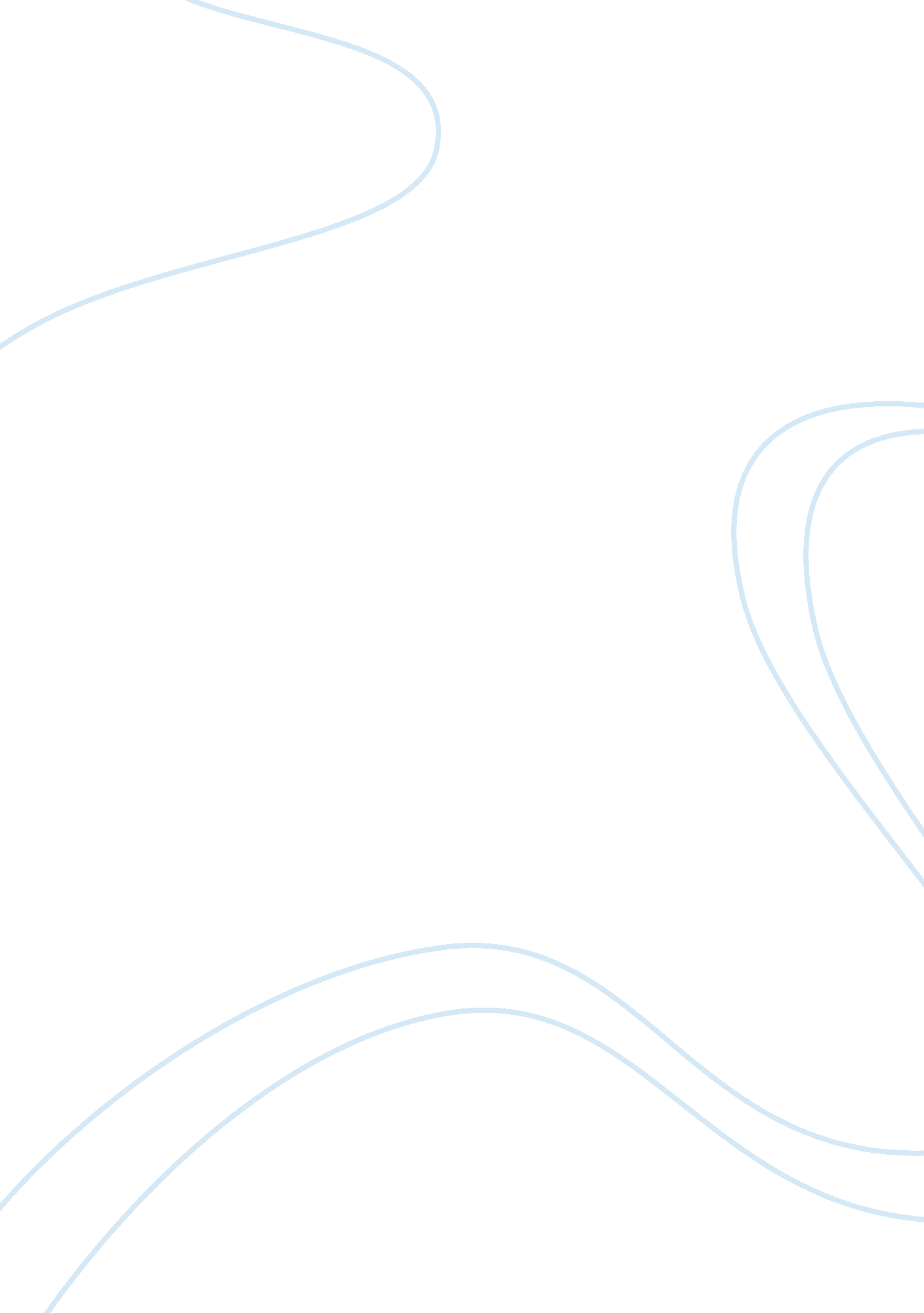 Inferno analysis essay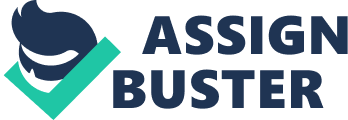 1. The theme of the film is Love because it focused on the love of Dante to Beatrice and the sacrifices he did for her. That up until the end, he really did everything for Beatrice. But love was also shown not only because of Beatrice but also because of Dante challenged the notion that hell may have been created out of love. While the theme of the epic poem is Compassion and Forgiveness. The poem focused on Dante’s pity to those who are in hell and he even also suffers or sympathizes with the sinner because of it. 2. Beatrice’s original role in the poem was just the childhood sweetheart of Dante who served as his inspiration but in the film, Beatrice was served as a deception and bait and she was even made the queen of hell in the last part which was not in the poem. Although she was transformed back to her pure self again in the ending. 3. Phallic symbols: Dante’s sword (and of others), The cross Beatrice gave to Dante (and other crosses which can be seen in the film), Dante’s scythe, Virgil’s cane, the dripstones and pillars in some parts of hell Yonic symbols: The moon, the forest, the caves which Dante encountered, the frozen cane in the 9th circle, the openings through heaven, hell and purgatory (the hole, the circles, the large pit) 4. The film enhances the Modern era because of how the characters talk to each other, the words and language they used and their movements while the medieval period is exhibited through the clothes they used, the settings of the story, the things they used and how the characters think. 5. Despite the changing of the appearance of the characters, I still liked the film because it is engaging and it is detailed. Although some descriptions are not the real ones. But it is okay. It can be understood easily and it made me more informed about inferno and the nine circles. Moreover, the film was animated so it was not boring to watch. 